Типовая технологическая схема предоставления муниципальной услуги 
«Утверждение схемы расположения земельного участка, государственная собственность на который не разграничена, или земельного участка, находящегося в муниципальной собственности»Раздел 1. «Общие сведения о муниципальной услуге»Раздел 2. «Общие сведения о «подуслугах»Раздел 3. «Сведения о заявителях «подуслуги»Раздел 4. «Документы, предоставляемые заявителем для получения «подуслуги»Раздел 5. «Документы и сведения, получаемые посредством межведомственного информационного взаимодействия»Раздел 6. Результат «подуслуги»Раздел 7. «Технологические процессы предоставления «подуслуги»Раздел 8. «Особенности предоставления «подуслуги» в электронной форме»Приложение 1 к типовой технологической схеме предоставления муниципальной услуги «Утверждение схемы расположения земельного участка, государственная собственность на который не разграничена, или земельного участка, находящегося в муниципальной собственности»заявление.Способ получения результата:Приложение:Даю согласие ОМСУ на обработку персональных данных, содержащихся в настоящем заявлении и персональных данных, связанных с предоставлением испрашиваемого права, то есть их сбор, систематизацию, накопление, хранение, уточнение (обновление, изменение), использование, распространение (в том числе передачу), обезличивание, блокирование, уничтожение.Согласие на обработку персональных данных, содержащихся в настоящем заявлении, действует до даты подачи заявления об отзыве настоящего согласия.Приложение 2 к типовой технологической схеме предоставления муниципальной услуги «Утверждение схемы расположения земельного участка, государственная собственность на который не разграничена, или земельного участка, находящегося в муниципальной собственности»заявление.Способ получения результата:Приложение:Даю согласие ОМСУ на обработку персональных данных, содержащихся в настоящем заявлении и персональных данных, связанных с предоставлением испрашиваемого права, то есть их сбор, систематизацию, накопление, хранение, уточнение (обновление, изменение), использование, распространение (в том числе передачу), обезличивание, блокирование, уничтожение.Согласие на обработку персональных данных, содержащихся в настоящем заявлении, действует до даты подачи заявления об отзыве настоящего согласия.Приложение 3 к типовой технологической схеме предоставления муниципальной услуги «Утверждение схемы расположения земельного участка, государственная собственность на который не разграничена, или земельного участка, находящегося в муниципальной собственности»заявлениеСпособ получения результата:Приложение:М.П.Приложение 4 к типовой технологической схеме предоставления муниципальной услуги «Утверждение схемы расположения земельного участка, государственная собственность на который не разграничена, или земельного участка, находящегося в муниципальной собственности»заявлениеСпособ получения результата:Приложение:М.П.Приложение 5 к типовой технологической схеме предоставления муниципальной услуги «Утверждение схемы расположения земельного участка, государственная собственность на который не разграничена, или земельного участка, находящегося в муниципальной собственности»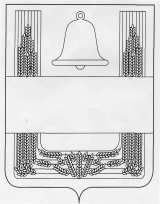 ЛИПЕЦКАЯ  ОБЛАСТЬПОСТАНОВЛЕНИЕАДМИНИСТРАЦИИ  ХЛЕВЕНСКОГО
МУНИЦИПАЛЬНОГО  РАЙОНАс. Хлевное   _____________________                                                                            №____Об утверждении схемы расположенияземельного участка на кадастровомплане территорииРассмотрев схему расположения земельного участка, руководствуясь п.14 ст.11.10. Земельного кодекса Российской Федерации, администрация районаПОСТАНОВЛЯЕТ:1.Утвердить схему расположения  земельного участка, государственная собственность на который не разграничена, относящегося к категории земель населенных пунктов,  площадью 1500 кв.м. на кадастровом плане территории с разрешенным видом использования «для индивидуального жилищного строительства»,  местоположение земельного участка: Российская Федерация, Липецкая область, Хлевенский муниципальный район, сельское поселение Хлевенский сельсовет, с. Хлевное, ул. Степная, земельный участок 7. Территориальная зона Ж1  (приложение №1).Глава администрации района                                                             М.А. ЛисовПриложение 6 к типовой технологической схеме предоставления муниципальной услуги «Утверждение схемы расположения земельного участка, государственная собственность на который не разграничена, или земельного участка, находящегося в муниципальной собственности»ЛИПЕЦКАЯ  ОБЛАСТЬПОСТАНОВЛЕНИЕАДМИНИСТРАЦИИ  ХЛЕВЕНСКОГО
МУНИЦИПАЛЬНОГО  РАЙОНАс. Хлевное   _____________________                                                                            №____Об отказе в утверждении схемырасположения земельного участкана кадастровом плане территорииРассмотрев схему расположения земельного участка, руководствуясь п.п.4 п.16 ст.11.10. Земельного кодекса Российской Федерации, администрация районаПОСТАНОВЛЯЕТ:1.Отказать в утверждении схемы расположения  земельного участка на кадастровом плане территории площадью 1500 кв.м. из земель населенных пунктов  с разрешенным видом использования «для индивидуального жилищного строительства» в связи с несоответствием схемы расположения земельного участка землеустроительной документации, положению об особо охраняемой природной территории.№п/пПараметрЗначение параметра/состояние1.Наименование органа,
предоставляющего услугуАдминистрация Хлевенского муниципального района в лице отдела земельных и имущественных отношений2.Номер услуги в федеральном
реестре48000000003689189843.Полное наименование услуги«Утверждение схемы расположения земельного участка, государственная собственность на который не разграничена, или земельного участка, находящегося в муниципальной собственности»4.Краткое наименование услуги«Утверждение схемы расположения земельного участка, государственная собственность на который не разграничена, или земельного участка, находящегося в муниципальной собственности»5.Административный регламент предоставления услугиПостановление администрации Хлевенского муниципального района от 26.06.2019 г. №245 «Об утверждении административного регламента предоставления муниципальной услуги «Утверждение схемы расположения земельного участка, государственная собственность на который не разграничена, или земельного участка, находящегося в муниципальной собственности»6.Перечень «подуслуг»нет7.Способы оценки качества предоставления услугиОфициальный сайт органа, терминальные устройства в УМФЦСрок предоставления 
в зависимости от условийСрок предоставления 
в зависимости от условийОснования отказа в приеме документовОснования отказа в предоставлении «подуслуги»Основания приостановления предоставления «подуслуги»Срок приостановления предоставления «подуслуги»Плата за предоставление «подуслуги»Плата за предоставление «подуслуги»Плата за предоставление «подуслуги»Способ обращения за получением «подуслуги»Способ получения результата «подуслуги»при подаче заявления по месту жительства (месту нахождения юр. лица)при подаче заявления не по месту жительства (по месту обращения)Основания отказа в приеме документовОснования отказа в предоставлении «подуслуги»Основания приостановления предоставления «подуслуги»Срок приостановления предоставления «подуслуги»наличие платы (государственной пошлины)реквизиты нормативного правового акта, являющегося основанием для взимания платы (государственной пошлины)КБК для взимания платы (государственной пошлины), в том числе через УМФЦСпособ обращения за получением «подуслуги»Способ получения результата «подуслуги»1	234567891011Утверждение схемы расположения земельного участка, государственная собственность на который не разграничена, или земельного участка, находящегося в муниципальной собственностиУтверждение схемы расположения земельного участка, государственная собственность на который не разграничена, или земельного участка, находящегося в муниципальной собственностиУтверждение схемы расположения земельного участка, государственная собственность на который не разграничена, или земельного участка, находящегося в муниципальной собственностиУтверждение схемы расположения земельного участка, государственная собственность на который не разграничена, или земельного участка, находящегося в муниципальной собственностиУтверждение схемы расположения земельного участка, государственная собственность на который не разграничена, или земельного участка, находящегося в муниципальной собственностиУтверждение схемы расположения земельного участка, государственная собственность на который не разграничена, или земельного участка, находящегося в муниципальной собственностиУтверждение схемы расположения земельного участка, государственная собственность на который не разграничена, или земельного участка, находящегося в муниципальной собственностиУтверждение схемы расположения земельного участка, государственная собственность на который не разграничена, или земельного участка, находящегося в муниципальной собственностиУтверждение схемы расположения земельного участка, государственная собственность на который не разграничена, или земельного участка, находящегося в муниципальной собственностиУтверждение схемы расположения земельного участка, государственная собственность на который не разграничена, или земельного участка, находящегося в муниципальной собственностиУтверждение схемы расположения земельного участка, государственная собственность на который не разграничена, или земельного участка, находящегося в муниципальной собственностиНе более 14 календарных дней со дня подачи заявления в ОМСУНе более 14 календарных дней со дня подачи заявления в ОМСУНетналичие одного или нескольких оснований из числа, предусмотренных пунктом 16 статьи 11.10, а именно:1.1. несоответствие схемы расположения земельного участка ее форме, формату или требованиям к ее подготовке, которые установлены в соответствии с Приказом Минэкономразвития России от 27 ноября 2014 года № 762;1.2. полное или частичное совпадение местоположения земельного участка, образование которого предусмотрено схемой его расположения, с местоположением земельного участка, образуемого в соответствии с ранее принятым решением об утверждении схемы расположения земельного участка, срок действия которого не истек;1.3.  разработка схемы расположения земельного участка с нарушением:предельные (максимальные и минимальные) размеры земельных участков, в отношении которых в соответствии с законодательством о градостроительной деятельности устанавливаются градостроительные регламенты, определяются такими градостроительными регламентами.предельные (максимальные и минимальные) размеры земельных участков, на которые действие градостроительных регламентов не распространяется или в отношении которых градостроительные регламенты не устанавливаются, определяются в соответствии с настоящим Кодексом, другими федеральными законами.границы земельных участков не должны пересекать границы муниципальных образований и (или) границы населенных пунктов.не допускается образование земельных участков, если их образование приводит к невозможности разрешенного использования расположенных на таких земельных участках объектов недвижимости. не допускается раздел, перераспределение или выдел земельных участков, если сохраняемые в отношении образуемых земельных участков обременения (ограничения) не позволяют использовать указанные земельные участки в соответствии с разрешенным использованием.образование земельных участков не должно приводить к вклиниванию, вкрапливанию, изломанности границ, чересполосице, невозможности размещения объектов недвижимости и другим препятствующим рациональному использованию и охране земель недостаткам, а также нарушать требования, установленные настоящим Кодексом, другими федеральными законами. не допускается образование земельного участка, границы которого пересекают границы территориальных зон, лесничеств, лесопарков, за исключением земельного участка, образуемого для проведения работ по геологическому изучению недр, разработки месторождений полезных ископаемых, размещения линейных объектов, гидротехнических сооружений, а также водохранилищ, иных искусственных водных объектов; 1.4. несоответствие схемы расположения земельного участка утвержденному проекту планировки территории, землеустроительной документации, положению об особо охраняемой природной территории;1.5.  расположение земельного участка, образование которого предусмотрено схемой расположения земельного участка, в границах территории, для которой утвержден проект межевания территории.2)  и подпунктами 5-9, 13-19 пункта 8 статьи 39.11 Земельного кодекса Российской Федерации, а именно:2.1.  в отношении земельного участка не установлено разрешенное использование или разрешенное использование земельного участка не соответствует целям использования земельного участка, указанным в заявлении о проведении аукциона;2.2.  земельный участок не отнесен к определенной категории земель;2.3.  земельный участок предоставлен на праве постоянного (бессрочного) пользования, безвозмездного пользования, пожизненного наследуемого владения или аренды;2.4.  на земельном участке расположены здание, сооружение, объект незавершенного строительства, принадлежащие гражданам или юридическим лицам, за исключением случаев размещения сооружения (в том числе сооружения, строительство которого не завершено) на земельном участке на условиях сервитута или объекта, размещение которого не препятствует использованию такого земельного участка в соответствии с его разрешенным использованием;2.5. на земельном участке расположены здание, сооружение, объект незавершенного строительства, находящиеся в государственной или муниципальной собственности, и продажа или предоставление в аренду указанных здания, сооружения, объекта незавершенного строительства является предметом другого аукциона либо указанные здание, сооружение, объект незавершенного строительства не продаются или не передаются в аренду на этом аукционе одновременно с земельным участком;2.6. земельный участок расположен в границах застроенной территории, в отношении которой заключен договор о ее развитии, или территории, в отношении которой заключен договор о ее комплексном освоении; 2.7. земельный участок в соответствии с утвержденными документами территориального планирования и (или) документацией по планировке территории предназначен для размещения объектов федерального значения, объектов регионального значения или объектов местного значения;2.8. земельный участок предназначен для размещения здания или сооружения в соответствии с государственной программой Российской Федерации, государственной программой субъекта Российской Федерации или адресной инвестиционной программой;2.9.  в отношении земельного участка принято решение о предварительном согласовании его предоставления;2.10. в отношении земельного участка поступило заявление о предварительном согласовании его предоставления или заявление о предоставлении земельного участка, за исключением случаев, если принято решение об отказе в предварительном согласовании предоставления такого земельного участка или решение об отказе в его предоставлении;2.11. земельный участок является земельным участком общего пользования или расположен в границах земель общего пользования, территории общего пользования;2.12. земельный участок изъят для государственных или муниципальных нужд, за исключением земельных участков, изъятых для государственных или муниципальных нужд в связи с признанием многоквартирного дома, который расположен на таком земельном участке, аварийным и подлежащим сносу или реконструкции.Наличие на момент поступления в ОМСУ заявления об утверждении схемы расположения земельного участка на рассмотрении представленной ранее другим лицом схемы расположения земельного участка и местоположение земельных участков, образование которых предусмотрено этими схемами, частично или полностью совпадает.До принятия решения об утверждении направленной или представленной ранее схемы расположения земельного участка или до принятия решения об отказе в утверждении указанной схемыНет--1) личное обращение в ОМСУ;2) заказным почтовым отправлением;
3) в форме электронного документа;4) личное обращение в УМФЦ;5) через портал государственных и муниципальных услуг.1) личное обращение в ОМСУ;2) заказным почтовым отправлением.№
п/пКатегории лиц, имеющих право на получение «подуслуги»Документ, подтверждающий правомочие заявителя соответствующей категории на получение «подуслуги»Установленные требования к документу, подтверждающему правомочие заявителя соответствующей категории на получение «подуслуги»Наличие возможности подачи заявления на предоставление «подуслуги» представителями заявителяИсчерпывающий перечень лиц, имеющих право на подачу заявления от имени заявителяНаименование документа, подтверждающего право подачи заявления от имени заявителяУстановленные требования к документу, подтверждающему право подачи заявления от имени заявителяУстановленные требования к документу, подтверждающему право подачи заявления от имени заявителя123456788Утверждение схемы расположения земельного участка, государственная собственность на который не разграничена, или земельного участка, находящегося в муниципальной собственностиУтверждение схемы расположения земельного участка, государственная собственность на который не разграничена, или земельного участка, находящегося в муниципальной собственностиУтверждение схемы расположения земельного участка, государственная собственность на который не разграничена, или земельного участка, находящегося в муниципальной собственностиУтверждение схемы расположения земельного участка, государственная собственность на который не разграничена, или земельного участка, находящегося в муниципальной собственностиУтверждение схемы расположения земельного участка, государственная собственность на который не разграничена, или земельного участка, находящегося в муниципальной собственностиУтверждение схемы расположения земельного участка, государственная собственность на который не разграничена, или земельного участка, находящегося в муниципальной собственностиУтверждение схемы расположения земельного участка, государственная собственность на который не разграничена, или земельного участка, находящегося в муниципальной собственностиУтверждение схемы расположения земельного участка, государственная собственность на который не разграничена, или земельного участка, находящегося в муниципальной собственностиУтверждение схемы расположения земельного участка, государственная собственность на который не разграничена, или земельного участка, находящегося в муниципальной собственности1.Физическое лицо1.1. Документы, удостоверяющие личность: 1.1.1. Паспорт гражданина РФ;1.1.2. Паспорт гражданина СССРДокумент должен быть действительным на срок обращения за предоставлением услуги.Не должен содержать подчисток, приписок, зачеркнутых слов и других исправлений. Не должен иметь повреждений, наличие которых не позволяет однозначно истолковать их содержаниеИмеетсяУполномоченные представители (любые дееспособные физические лица, достигшие 18 лет)ДоверенностьДокумент, удостоверяющий личностьДоверенностьДокумент, удостоверяющий личностьДоверенность, заверенная нотариально.Рекомендуемые реквизиты:- дата и место составления;- ФИО и паспортные данные (серия, номер, кем и когда выдан) физического лица;- адрес регистрации;- ФИО, паспортные данные (серия, номер, кем и когда выдан) и адрес регистрации представителя;- полномочия: представлять интересы в ОМСУ области, связанные с получением копий архивных документов, подтверждающих право на владение землей;- запись о том, что доверенность выдана без права передоверия;- срок, на который выдана доверенность;- ФИО и подпись физического лица.Документ должен быть действительным на срок обращения за предоставлением услуги.Не должен содержать подчисток, приписок, зачеркнутых слов и других исправлений. Не должен иметь повреждений, наличие которых не позволяет однозначно истолковать их содержание1.Физическое лицо1.1.3. Военный билет солдата, матроса, сержанта, старшины, прапорщика, мичмана и офицера запасаДокумент должен быть действительным на срок обращения за предоставлением услуги.Не должен содержать подчисток, приписок, зачеркнутых слов и других исправлений. Не должен иметь повреждений, наличие которых не позволяет однозначно истолковать их содержаниеИмеетсяУполномоченные представители (любые дееспособные физические лица, достигшие 18 лет)ДоверенностьДокумент, удостоверяющий личностьДоверенностьДокумент, удостоверяющий личностьДоверенность, заверенная нотариально.Рекомендуемые реквизиты:- дата и место составления;- ФИО и паспортные данные (серия, номер, кем и когда выдан) физического лица;- адрес регистрации;- ФИО, паспортные данные (серия, номер, кем и когда выдан) и адрес регистрации представителя;- полномочия: представлять интересы в ОМСУ области, связанные с получением копий архивных документов, подтверждающих право на владение землей;- запись о том, что доверенность выдана без права передоверия;- срок, на который выдана доверенность;- ФИО и подпись физического лица.Документ должен быть действительным на срок обращения за предоставлением услуги.Не должен содержать подчисток, приписок, зачеркнутых слов и других исправлений. Не должен иметь повреждений, наличие которых не позволяет однозначно истолковать их содержание1.Физическое лицо1.1.4. Временное удостоверение личности гражданина РФ (форма № 2П)Документ должен быть действительным на срок обращения за предоставлением услуги.Не должен содержать подчисток, приписок, зачеркнутых слов и других исправлений. Не должен иметь повреждений, наличие которых не позволяет однозначно истолковать их содержаниеИмеетсяУполномоченные представители (любые дееспособные физические лица, достигшие 18 лет)ДоверенностьДокумент, удостоверяющий личностьДоверенностьДокумент, удостоверяющий личностьДоверенность, заверенная нотариально.Рекомендуемые реквизиты:- дата и место составления;- ФИО и паспортные данные (серия, номер, кем и когда выдан) физического лица;- адрес регистрации;- ФИО, паспортные данные (серия, номер, кем и когда выдан) и адрес регистрации представителя;- полномочия: представлять интересы в ОМСУ области, связанные с получением копий архивных документов, подтверждающих право на владение землей;- запись о том, что доверенность выдана без права передоверия;- срок, на который выдана доверенность;- ФИО и подпись физического лица.Документ должен быть действительным на срок обращения за предоставлением услуги.Не должен содержать подчисток, приписок, зачеркнутых слов и других исправлений. Не должен иметь повреждений, наличие которых не позволяет однозначно истолковать их содержание1.Физическое лицо1.1.5. Паспорт иностранного гражданина или лица без гражданстваДокумент должен быть действительным на срок обращения за предоставлением услуги.Не должен содержать подчисток, приписок, зачеркнутых слов и других исправлений. Не должен иметь повреждений, наличие которых не позволяет однозначно истолковать их содержаниеИмеетсяУполномоченные представители (любые дееспособные физические лица, достигшие 18 лет)ДоверенностьДокумент, удостоверяющий личностьДоверенностьДокумент, удостоверяющий личностьДоверенность, заверенная нотариально.Рекомендуемые реквизиты:- дата и место составления;- ФИО и паспортные данные (серия, номер, кем и когда выдан) физического лица;- адрес регистрации;- ФИО, паспортные данные (серия, номер, кем и когда выдан) и адрес регистрации представителя;- полномочия: представлять интересы в ОМСУ области, связанные с получением копий архивных документов, подтверждающих право на владение землей;- запись о том, что доверенность выдана без права передоверия;- срок, на который выдана доверенность;- ФИО и подпись физического лица.Документ должен быть действительным на срок обращения за предоставлением услуги.Не должен содержать подчисток, приписок, зачеркнутых слов и других исправлений. Не должен иметь повреждений, наличие которых не позволяет однозначно истолковать их содержание1.Физическое лицо1.1.6. Вид на жительствоДокумент должен быть действительным на срок обращения за предоставлением услуги.Не должен содержать подчисток, приписок, зачеркнутых слов и других исправлений. Не должен иметь повреждений, наличие которых не позволяет однозначно истолковать их содержаниеИмеетсяУполномоченные представители (любые дееспособные физические лица, достигшие 18 лет)ДоверенностьДокумент, удостоверяющий личностьДоверенностьДокумент, удостоверяющий личностьДоверенность, заверенная нотариально.Рекомендуемые реквизиты:- дата и место составления;- ФИО и паспортные данные (серия, номер, кем и когда выдан) физического лица;- адрес регистрации;- ФИО, паспортные данные (серия, номер, кем и когда выдан) и адрес регистрации представителя;- полномочия: представлять интересы в ОМСУ области, связанные с получением копий архивных документов, подтверждающих право на владение землей;- запись о том, что доверенность выдана без права передоверия;- срок, на который выдана доверенность;- ФИО и подпись физического лица.Документ должен быть действительным на срок обращения за предоставлением услуги.Не должен содержать подчисток, приписок, зачеркнутых слов и других исправлений. Не должен иметь повреждений, наличие которых не позволяет однозначно истолковать их содержание1.Физическое лицо1.1.7. Удостоверение беженцаДокумент должен быть действительным на срок обращения за предоставлением услуги.Не должен содержать подчисток, приписок, зачеркнутых слов и других исправлений. Не должен иметь повреждений, наличие которых не позволяет однозначно истолковать их содержаниеИмеетсяУполномоченные представители (любые дееспособные физические лица, достигшие 18 лет)ДоверенностьДокумент, удостоверяющий личностьДоверенностьДокумент, удостоверяющий личностьДоверенность, заверенная нотариально.Рекомендуемые реквизиты:- дата и место составления;- ФИО и паспортные данные (серия, номер, кем и когда выдан) физического лица;- адрес регистрации;- ФИО, паспортные данные (серия, номер, кем и когда выдан) и адрес регистрации представителя;- полномочия: представлять интересы в ОМСУ области, связанные с получением копий архивных документов, подтверждающих право на владение землей;- запись о том, что доверенность выдана без права передоверия;- срок, на который выдана доверенность;- ФИО и подпись физического лица.Документ должен быть действительным на срок обращения за предоставлением услуги.Не должен содержать подчисток, приписок, зачеркнутых слов и других исправлений. Не должен иметь повреждений, наличие которых не позволяет однозначно истолковать их содержание1.Физическое лицо1.1.8. Свидетельство о рассмотрении ходатайства о признании беженцем на территории РФ по существуДокумент должен быть действительным на срок обращения за предоставлением услуги.Не должен содержать подчисток, приписок, зачеркнутых слов и других исправлений. Не должен иметь повреждений, наличие которых не позволяет однозначно истолковать их содержаниеИмеетсяУполномоченные представители (любые дееспособные физические лица, достигшие 18 лет)ДоверенностьДокумент, удостоверяющий личностьДоверенностьДокумент, удостоверяющий личностьДоверенность, заверенная нотариально.Рекомендуемые реквизиты:- дата и место составления;- ФИО и паспортные данные (серия, номер, кем и когда выдан) физического лица;- адрес регистрации;- ФИО, паспортные данные (серия, номер, кем и когда выдан) и адрес регистрации представителя;- полномочия: представлять интересы в ОМСУ области, связанные с получением копий архивных документов, подтверждающих право на владение землей;- запись о том, что доверенность выдана без права передоверия;- срок, на который выдана доверенность;- ФИО и подпись физического лица.Документ должен быть действительным на срок обращения за предоставлением услуги.Не должен содержать подчисток, приписок, зачеркнутых слов и других исправлений. Не должен иметь повреждений, наличие которых не позволяет однозначно истолковать их содержание1.Физическое лицо1.1.9. Разрешение на временное проживание в РФДокумент должен быть действительным на срок обращения за предоставлением услуги.Не должен содержать подчисток, приписок, зачеркнутых слов и других исправлений. Не должен иметь повреждений, наличие которых не позволяет однозначно истолковать их содержаниеИмеетсяУполномоченные представители (любые дееспособные физические лица, достигшие 18 лет)ДоверенностьДокумент, удостоверяющий личностьДоверенностьДокумент, удостоверяющий личностьДоверенность, заверенная нотариально.Рекомендуемые реквизиты:- дата и место составления;- ФИО и паспортные данные (серия, номер, кем и когда выдан) физического лица;- адрес регистрации;- ФИО, паспортные данные (серия, номер, кем и когда выдан) и адрес регистрации представителя;- полномочия: представлять интересы в ОМСУ области, связанные с получением копий архивных документов, подтверждающих право на владение землей;- запись о том, что доверенность выдана без права передоверия;- срок, на который выдана доверенность;- ФИО и подпись физического лица.Документ должен быть действительным на срок обращения за предоставлением услуги.Не должен содержать подчисток, приписок, зачеркнутых слов и других исправлений. Не должен иметь повреждений, наличие которых не позволяет однозначно истолковать их содержание1.Физическое лицо1.1.10. Свидетельство о предоставлении временного убежища на территории РФДокумент должен быть действительным на срок обращения за предоставлением услуги.Не должен содержать подчисток, приписок, зачеркнутых слов и других исправлений. Не должен иметь повреждений, наличие которых не позволяет однозначно истолковать их содержаниеИмеетсяУполномоченные представители (любые дееспособные физические лица, достигшие 18 лет)ДоверенностьДокумент, удостоверяющий личностьДоверенностьДокумент, удостоверяющий личностьДоверенность, заверенная нотариально.Рекомендуемые реквизиты:- дата и место составления;- ФИО и паспортные данные (серия, номер, кем и когда выдан) физического лица;- адрес регистрации;- ФИО, паспортные данные (серия, номер, кем и когда выдан) и адрес регистрации представителя;- полномочия: представлять интересы в ОМСУ области, связанные с получением копий архивных документов, подтверждающих право на владение землей;- запись о том, что доверенность выдана без права передоверия;- срок, на который выдана доверенность;- ФИО и подпись физического лица.Документ должен быть действительным на срок обращения за предоставлением услуги.Не должен содержать подчисток, приписок, зачеркнутых слов и других исправлений. Не должен иметь повреждений, наличие которых не позволяет однозначно истолковать их содержание2.Юридическое лицо--ИмеетсяЗаконные представители, действующие на основании доверенности или договора (при обращении юридического лица)ДоверенностьДокумент, удостоверяющий личностьДоверенностьДокумент, удостоверяющий личностьДоверенность, заверенная нотариально.Доверенность от имени юридического лица выдается за подписью его руководителя или иного лица, уполномоченного на это в соответствии с законом и учредительными документами. Рекомендуемые реквизиты:- дата и место составления;- / ИНН, КПП, ОГРН и адрес регистрации юридического лица;- ФИО, паспортные данные (серия, номер, кем и когда выдан) и адрес регистрации представителя;- полномочия: представлять интересы в ОМСУ, связанные с получением государственного имущества Липецкой области в аренду;- запись о том, что доверенность выдана без права передоверия;- срок, на который выдана доверенность;- ФИО и подпись физического лица или наименование, подпись руководителя и печать (если есть) юридического лица.Документ должен быть действительным на срок обращения за предоставлением услуги.Не должен содержать подчисток, приписок, зачеркнутых слов и других исправлений. Не должен иметь повреждений, наличие которых не позволяет однозначно истолковать их содержание№
п/пКатегория
документаНаименования документов, которые предоставляет заявитель для получения «подуслуги»Количество необходимых экземпляров документа с указанием подлинник/копияУсловие предоставления документаУстановленные требования к документуФорма (шаблон) документаОбразец документа/
заполнения документа12345678Утверждение схемы расположения земельного участка, государственная собственность на который не разграничена, или земельного участка, находящегося в муниципальной собственностиУтверждение схемы расположения земельного участка, государственная собственность на который не разграничена, или земельного участка, находящегося в муниципальной собственностиУтверждение схемы расположения земельного участка, государственная собственность на который не разграничена, или земельного участка, находящегося в муниципальной собственностиУтверждение схемы расположения земельного участка, государственная собственность на который не разграничена, или земельного участка, находящегося в муниципальной собственностиУтверждение схемы расположения земельного участка, государственная собственность на который не разграничена, или земельного участка, находящегося в муниципальной собственностиУтверждение схемы расположения земельного участка, государственная собственность на который не разграничена, или земельного участка, находящегося в муниципальной собственностиУтверждение схемы расположения земельного участка, государственная собственность на который не разграничена, или земельного участка, находящегося в муниципальной собственностиУтверждение схемы расположения земельного участка, государственная собственность на который не разграничена, или земельного участка, находящегося в муниципальной собственности1.Заявление о предоставлении муниципальной услуги Заявление об утверждении схемы расположения земельного участка с указанием цели его использования1 экземпляр, подлинникНетСоставляется по установленной форме на имя руководителя ОМСУ.В заявлении обязательно указываются:Фамилия, имя, отчество (при наличии) заявителя физического лица или наименование юридического лица;Место жительства или место пребывания, паспортные данные физического лица либо местонахождение юридического лица с указанием номера контактного телефона;Суть требований заявителя;Способ получения результатаПриложение 1, 3 к технологической схеме предоставления муниципальной услугиПриложение 2, 4 к технологической схеме предоставления муниципальной услуги2.Документ, удостоверяющий личность заявителя (представителя заявителя)2.1. Паспорт гражданина РФ;2.2. Паспорт гражданина СССР.1 экземпляр, подлинник 1 экземпляр, копияДействия:1.Установление личности заявителя2.Проверка документа на соответствие установленным требованиям3.Сверка копии с подлинником и возврат подлинника заявителю (в случае предоставления нотариальной копии документа)4.Снятие копии и возврат подлинника заявителю5.Формирование в делоНетТребования установлены Постановлением Правительства Российской Федерации от 8 июля 1997 г. № 828 «Об утверждении Положения о паспорте гражданина Российской Федерации, образца бланка и описания паспорта гражданина Российской Федерации».Документ должен быть действительным на срок обращения за предоставлением услуги. Не должен содержать подчисток, приписок, зачеркнутых слов и других исправлений. Не должен иметь повреждений, наличие которых не позволяет однозначно истолковать их содержание.--2.Документ, удостоверяющий личность заявителя (представителя заявителя)2.3. Военный билет солдата, матроса, сержанта, старшины, прапорщика, мичмана и офицера запаса1 экземпляр, подлинник 1 экземпляр, копияДействия:1.Установление личности заявителя2.Проверка документа на соответствие установленным требованиям3.Сверка копии с подлинником и возврат подлинника заявителю (в случае предоставления нотариальной копии документа)4.Снятие копии и возврат подлинника заявителю5.Формирование в делоНетДокумент должен быть действительным на срок обращения за предоставлением услуги. Не должен содержать подчисток, приписок, зачеркнутых слов и других исправлений. Не должен иметь повреждений, наличие которых не позволяет однозначно истолковать их содержание.--2.Документ, удостоверяющий личность заявителя (представителя заявителя)2.4.Временное удостоверение личности гражданина РФ (форма № 2П)1 экземпляр, подлинник 1 экземпляр, копияДействия:1.Установление личности заявителя2.Проверка документа на соответствие установленным требованиям3.Сверка копии с подлинником и возврат подлинника заявителю (в случае предоставления нотариальной копии документа)4.Снятие копии и возврат подлинника заявителю5.Формирование в делоНетДокумент должен быть действительным на срок обращения за предоставлением услуги. Не должен содержать подчисток, приписок, зачеркнутых слов и других исправлений. Не должен иметь повреждений, наличие которых не позволяет однозначно истолковать их содержание.--2.Документ, удостоверяющий личность заявителя (представителя заявителя)2.5.Паспорт иностранного гражданина или лица без гражданства1 экземпляр, подлинник 1 экземпляр, копияДействия:1.Установление личности заявителя2.Проверка документа на соответствие установленным требованиям3.Сверка копии с подлинником и возврат подлинника заявителю (в случае предоставления нотариальной копии документа)4.Снятие копии и возврат подлинника заявителю5.Формирование в делоНетТребования к паспорту иностранного гражданина установлены нормативными актами иностранных государств. Документ должен быть переведен на русский язык, верность перевода должна быть нотариально удостоверена. Документ должен быть действительным на срок обращения за предоставлением услуги. Не должен содержать подчисток, приписок, зачеркнутых слов и других исправлений. Не должен иметь повреждений, наличие которых не позволяет однозначно истолковать их содержание.--2.Документ, удостоверяющий личность заявителя (представителя заявителя)2.6.Вид на жительство1 экземпляр, подлинник 1 экземпляр, копияДействия:1.Установление личности заявителя2.Проверка документа на соответствие установленным требованиям3.Сверка копии с подлинником и возврат подлинника заявителю (в случае предоставления нотариальной копии документа)4.Снятие копии и возврат подлинника заявителю5.Формирование в делоНетДокумент должен быть действительным на срок обращения за предоставлением услуги. Не должен содержать подчисток, приписок, зачеркнутых слов и других исправлений. Не должен иметь повреждений, наличие которых не позволяет однозначно истолковать их содержание.--2.Документ, удостоверяющий личность заявителя (представителя заявителя)2.7. Удостоверение беженца1 экземпляр, подлинник 1 экземпляр, копияДействия:1.Установление личности заявителя2.Проверка документа на соответствие установленным требованиям3.Сверка копии с подлинником и возврат подлинника заявителю (в случае предоставления нотариальной копии документа)4.Снятие копии и возврат подлинника заявителю5.Формирование в делоНетДокумент должен быть действительным на срок обращения за предоставлением услуги. Не должен содержать подчисток, приписок, зачеркнутых слов и других исправлений. Не должен иметь повреждений, наличие которых не позволяет однозначно истолковать их содержание.--2.Документ, удостоверяющий личность заявителя (представителя заявителя)2.8. Свидетельство о рассмотрении ходатайства о признании беженцем на территории РФ по существу1 экземпляр, подлинник 1 экземпляр, копияДействия:1.Установление личности заявителя2.Проверка документа на соответствие установленным требованиям3.Сверка копии с подлинником и возврат подлинника заявителю (в случае предоставления нотариальной копии документа)4.Снятие копии и возврат подлинника заявителю5.Формирование в делоНетДокумент должен быть действительным на срок обращения за предоставлением услуги. Не должен содержать подчисток, приписок, зачеркнутых слов и других исправлений. Не должен иметь повреждений, наличие которых не позволяет однозначно истолковать их содержание.--2.Документ, удостоверяющий личность заявителя (представителя заявителя)2.9.Разрешение на временное проживание в РФ1 экземпляр, подлинник 1 экземпляр, копияДействия:1.Установление личности заявителя2.Проверка документа на соответствие установленным требованиям3.Сверка копии с подлинником и возврат подлинника заявителю (в случае предоставления нотариальной копии документа)4.Снятие копии и возврат подлинника заявителю5.Формирование в делоНетДокумент должен быть действительным на срок обращения за предоставлением услуги. Не должен содержать подчисток, приписок, зачеркнутых слов и других исправлений. Не должен иметь повреждений, наличие которых не позволяет однозначно истолковать их содержание.--2.Документ, удостоверяющий личность заявителя (представителя заявителя)2.10. Свидетельство о предоставлении временного убежища на территории РФ1 экземпляр, подлинник 1 экземпляр, копияДействия:1.Установление личности заявителя2.Проверка документа на соответствие установленным требованиям3.Сверка копии с подлинником и возврат подлинника заявителю (в случае предоставления нотариальной копии документа)4.Снятие копии и возврат подлинника заявителю5.Формирование в делоНетДокумент должен быть действительным на срок обращения за предоставлением услуги. Не должен содержать подчисток, приписок, зачеркнутых слов и других исправлений. Не должен иметь повреждений, наличие которых не позволяет однозначно истолковать их содержание.--3.Документ, удостоверяющий права (полномочия) представителя заявителяДоверенность, подтверждающая полномочия представителя заявителя1 экземпляр, подлинник 1 экземпляр, копияДействия:1.установление полномочий представителя заявителя2.Проверка документа на соответствие установленным требованиям3.Сверка копии с подлинником и возврат подлинника заявителю (в случае предоставления нотариальной копии документа)4.Снятие копии и возврат подлинника заявителю5.Формирование в делоПредоставляется при обращении представителя заявителяДоверенность, заверенная нотариально.Доверенность от имени юридического лица выдается за подписью его руководителя или иного лица, уполномоченного на это в соответствии с законом и учредительными документами.Рекомендуемые реквизиты:- дата и место составления;- ФИО и паспортные данные (серия, номер, кем и когда выдан) физического лица или наименование, ИНН КПП, ОГРН юридического лица;- адрес регистрации;- ФИО, паспортные данные (серия, номер, кем и когда выдан) и адрес регистрации представителя;- полномочия: представлять интересы в ОМСУ, связанные с получением копий архивных документов, подтверждающих право на владение землей;- запись о том, что доверенность выдана без права передоверия;- срок, на который выдана доверенность;- ФИО и подпись физического лица или наименование, подпись руководителя и печать (если есть) юридического лица.--4.Схема расположения земельного участкаСхема расположения земельного участка на кадастровом плане территории1экземпляр, подлинникДействия:1.Проверка документа на соответствие установленным требованиям2.Сверка копии с подлинником и возврат подлинника заявителю (в случае предоставления нотариальной копии документа)3.Снятие копии и возврат подлинника заявителю4.Формирование в делоЕсли земельный участок предстоит образовать или его границы подлежат уточнениюСхема границ предполагаемых к использованию земель или части земельного участка, изготавливается в соответствии со статьей 11.10 Земельного кодекса Российской Федерации и требованиями Приказа Министерства экономического развития РФ от 27 ноября 2014 года № 762 «Об утверждении требований к подготовке схемы расположения земельного участка или земельных участков на кадастровом плане территории», подготовка которой осуществляется в форме документа на бумажном носителе». Форма схемы расположения земельного участка должна содержать:- наименование документа об утверждении, включая наименование органов государственной власти или органов местного самоуправления, принявших решение об утверждении схемы или подписавших соглашение о перераспределении земельных участков;- условный номер земельного участка;- площадь земельного участка;- обозначение характерных точек границ;- координаты;- масштаб.__5.Копии правоустанавливающих и (или) правоудостоверяющих документов на исходный земельный участокЗавещания и свидетельства о праве на наследство или его долю. Договоры и акты купли-продажи, мены, дарения и иных видов сделок с недвижимостью, а также акты прима-передачи. Решения судебных инстанций.Свидетельство о праве собственности на земельный участок. Свидетельство о праве пожизненного наследуемого владения.Свидетельство о праве бессрочного (постоянного) пользования. 1 экземпляр, нотариально заверенная копия Действия:1.Проверка документа на соответствие установленным требованиям2.Формирование в делоЕсли права на него не зарегистрированы в Едином государственном реестре недвижимости (при разделе земельного участка, государственная собственность на которые не разграничена, или земельного участка, находящегося в муниципальной собственности, и предоставленного на праве постоянного (бессрочного) пользования, аренды или безвозмездного пользованияСогласно закону, правоустанавливающие документы на земельный участок содержат информацию об объекте недвижимости и его собственнике. К ней относятся: данные о местоположении участка; адрес территории; описание характеристик участка – площадь, границы территории; форма собственности.Правоудоставеряющие документы составляются по нормам, утвержденным законодательными актами; оформляются по утвержденной форме; обязательное нотариальное удостоверение (если стороной сделки выступает представитель, нотариального удостоверения требует и доверенность, которая подтверждает его полномочия); заверяются печатями; подписывается уполномоченными сторонами.--6.Перевод на русский язык документов о государственной регистрации юридического лицаПеревод на русский язык учредительных и правоустанавливающих документов1 экземпляр, нотариально заверенная копияДействия:1.Проверка документа на соответствие установленным требованиям2.Сверка копии с подлинником и возврат подлинника заявителю (в случае предоставления нотариальной копии документа)3.Снятие копии и возврат подлинника заявителю4.Формирование в делоЕсли заявителем является иностранное юридическое лицоТребования к нотариальному оформлению документов установлены утвержденными ВС РФ от 11.02.1993 № 4462-1 «Основы законодательства Российской Федерации о нотариате»Нотариус свидетельствует верность перевода с одного языка на другой, если нотариус владеет соответствующими языками.Если нотариус не владеет соответствующими языками, перевод может быть сделан переводчиком, подлинность подписи которого свидетельствует нотариус.--Реквизиты актуальной технологической карты межведомственного взаимодействияНаименование запрашиваемого документа (сведения)Перечень и состав сведений, запрашиваемых в рамках межведомственного информационного взаимодействия Наименование органа (организации), направляющего(ей) межведомственный запросНаименование органа (организации), направляющего(ей) межведомственный запросНаименование органа (организации), в адрес которого(ой) направляется межведомственный запросНаименование органа (организации), в адрес которого(ой) направляется межведомственный запросSID электронного сервиса/ наименование вида сведенийСрок осуществления межведомственного информационного взаимодействияФормы (шаблоны) межведомственного запроса и ответа на межведомственный запросОбразцы заполнения формы межведомственного запроса и ответа на межведомственный запрос12344556789Утверждение схемы расположения земельного участка, государственная собственность на который не разграничена, или земельного участка, находящегося в муниципальной собственностиУтверждение схемы расположения земельного участка, государственная собственность на который не разграничена, или земельного участка, находящегося в муниципальной собственностиУтверждение схемы расположения земельного участка, государственная собственность на который не разграничена, или земельного участка, находящегося в муниципальной собственностиУтверждение схемы расположения земельного участка, государственная собственность на который не разграничена, или земельного участка, находящегося в муниципальной собственностиУтверждение схемы расположения земельного участка, государственная собственность на который не разграничена, или земельного участка, находящегося в муниципальной собственностиУтверждение схемы расположения земельного участка, государственная собственность на который не разграничена, или земельного участка, находящегося в муниципальной собственностиУтверждение схемы расположения земельного участка, государственная собственность на который не разграничена, или земельного участка, находящегося в муниципальной собственностиУтверждение схемы расположения земельного участка, государственная собственность на который не разграничена, или земельного участка, находящегося в муниципальной собственностиУтверждение схемы расположения земельного участка, государственная собственность на который не разграничена, или земельного участка, находящегося в муниципальной собственностиУтверждение схемы расположения земельного участка, государственная собственность на который не разграничена, или земельного участка, находящегося в муниципальной собственностиУтверждение схемы расположения земельного участка, государственная собственность на который не разграничена, или земельного участка, находящегося в муниципальной собственностиПредоставление земельного участка в собственностьПредоставление земельного участка в собственностьПредоставление земельного участка в собственностьПредоставление земельного участка в собственностьПредоставление земельного участка в собственностьПредоставление земельного участка в собственностьПредоставление земельного участка в собственностьПредоставление земельного участка в собственностьПредоставление земельного участка в собственностьПредоставление земельного участка в собственностьПредоставление земельного участка в собственность-Кадастровый план территорииСведения об испрашиваемом земельном участкеОрган местного самоуправленияФедеральная служба государственной регистрации, кадастра и картографииФедеральная служба государственной регистрации, кадастра и картографиинетнетОбщий срок осуществления межведомственного – информационного взаимодействия - 5 рабочих дня.Направление межведомственного запроса -1 рабочий день;Направление ответа на межведомственный запрос -3 рабочих дня; Приобщение документов/сведений, полученных в рамках межведомственного информационного взаимодействия, к личному делу заявителя -1 рабочий день.--№ п/пДокумент/ документы, являющийся(иеся) результатом «подуслуги»Требования к документу/документам, являющемуся(имся) результатом «подуслуги»Характеристика результата «подуслуги» (положительный/отрицательный)Форма документа/
документов, являющегося(ихся) результатом «подуслуги»Образец документа/
документов, являющегося (ихся) результатом «подуслуги»Способы получения результата «подуслуги»Срок хранения невостребованных заявителем результатов «подуслуги»Срок хранения невостребованных заявителем результатов «подуслуги»№ п/пДокумент/ документы, являющийся(иеся) результатом «подуслуги»Требования к документу/документам, являющемуся(имся) результатом «подуслуги»Характеристика результата «подуслуги» (положительный/отрицательный)Форма документа/
документов, являющегося(ихся) результатом «подуслуги»Образец документа/
документов, являющегося (ихся) результатом «подуслуги»Способы получения результата «подуслуги»в органев МФЦ123456789Утверждение схемы расположения земельного участка, государственная собственность на который не разграничена, или земельного участка, находящегося в муниципальной собственностиУтверждение схемы расположения земельного участка, государственная собственность на который не разграничена, или земельного участка, находящегося в муниципальной собственностиУтверждение схемы расположения земельного участка, государственная собственность на который не разграничена, или земельного участка, находящегося в муниципальной собственностиУтверждение схемы расположения земельного участка, государственная собственность на который не разграничена, или земельного участка, находящегося в муниципальной собственностиУтверждение схемы расположения земельного участка, государственная собственность на который не разграничена, или земельного участка, находящегося в муниципальной собственностиУтверждение схемы расположения земельного участка, государственная собственность на который не разграничена, или земельного участка, находящегося в муниципальной собственностиУтверждение схемы расположения земельного участка, государственная собственность на который не разграничена, или земельного участка, находящегося в муниципальной собственностиУтверждение схемы расположения земельного участка, государственная собственность на который не разграничена, или земельного участка, находящегося в муниципальной собственностиУтверждение схемы расположения земельного участка, государственная собственность на который не разграничена, или земельного участка, находящегося в муниципальной собственности1.Решение об утверждении схемы расположения земельного участка с приложением указанной схемыОформляется в соответствии с требованиями к правовым актам ОМСУ, содержит номер и дату, содержание принятого решения, указание должности, подпись и расшифровку подписи лица, принявшего решение.Положительный-Приложение 5 к технологической схеме предоставления муниципальной услуги1) лично обращение в ОМСУ;2) посредством почтового отправления.БессрочноПередается в орган2.Решение об отказе в утверждении схемы расположения земельного участка.Оформляется в соответствии с требованиями к правовым актам ОМСУ, содержит номер и дату, содержание принятого решения, указание должности, подпись и расшифровку подписи лица, принявшего решение.Отрицательный -Приложение 6 к технологической схеме предоставления муниципальной услуги1) лично обращение в ОМСУ;2) посредством почтового отправления.БессрочноПередается в орган№
п/пНаименование процедуры процессаНаименование процедуры процессаОсобенности исполнения процедуры процессаОсобенности исполнения процедуры процессаСроки исполнения процедуры (процесса)Сроки исполнения процедуры (процесса)Исполнитель процедуры процессаРесурсы, необходимые для выполнения процедуры процессаФормы документов, необходимые для выполнения процедуры процесса№
п/пНаименование процедуры процессаНаименование процедуры процессаОсобенности исполнения процедуры процессаОсобенности исполнения процедуры процессаСроки исполнения процедуры (процесса)Сроки исполнения процедуры (процесса)Исполнитель процедуры процессаРесурсы, необходимые для выполнения процедуры процессаФормы документов, необходимые для выполнения процедуры процесса1223344567Утверждение схемы расположения земельного участка, государственная собственность на который не разграничена, или земельного участка, находящегося в муниципальной собственностиУтверждение схемы расположения земельного участка, государственная собственность на который не разграничена, или земельного участка, находящегося в муниципальной собственностиУтверждение схемы расположения земельного участка, государственная собственность на который не разграничена, или земельного участка, находящегося в муниципальной собственностиУтверждение схемы расположения земельного участка, государственная собственность на который не разграничена, или земельного участка, находящегося в муниципальной собственностиУтверждение схемы расположения земельного участка, государственная собственность на который не разграничена, или земельного участка, находящегося в муниципальной собственностиУтверждение схемы расположения земельного участка, государственная собственность на который не разграничена, или земельного участка, находящегося в муниципальной собственностиУтверждение схемы расположения земельного участка, государственная собственность на который не разграничена, или земельного участка, находящегося в муниципальной собственностиУтверждение схемы расположения земельного участка, государственная собственность на который не разграничена, или земельного участка, находящегося в муниципальной собственностиУтверждение схемы расположения земельного участка, государственная собственность на который не разграничена, или земельного участка, находящегося в муниципальной собственностиУтверждение схемы расположения земельного участка, государственная собственность на который не разграничена, или земельного участка, находящегося в муниципальной собственности1. Прием и регистрация заявления о предоставлении муниципальной услуги и документов1. Прием и регистрация заявления о предоставлении муниципальной услуги и документов1. Прием и регистрация заявления о предоставлении муниципальной услуги и документов1. Прием и регистрация заявления о предоставлении муниципальной услуги и документов1. Прием и регистрация заявления о предоставлении муниципальной услуги и документов1. Прием и регистрация заявления о предоставлении муниципальной услуги и документов1. Прием и регистрация заявления о предоставлении муниципальной услуги и документов1. Прием и регистрация заявления о предоставлении муниципальной услуги и документов1. Прием и регистрация заявления о предоставлении муниципальной услуги и документов1. Прием и регистрация заявления о предоставлении муниципальной услуги и документов1.1. При подаче заявления через УМФЦ1.1. При подаче заявления через УМФЦ1.1. При подаче заявления через УМФЦ1.1. При подаче заявления через УМФЦ1.1. При подаче заявления через УМФЦ1.1. При подаче заявления через УМФЦ1.1. При подаче заявления через УМФЦ1.1. При подаче заявления через УМФЦ1.1. При подаче заявления через УМФЦ1.1. При подаче заявления через УМФЦ1.1.Прием заявления и документов, проверка документов на наличие недостатков, препятствующих предоставлению муниципальной услуги.Прием заявления и документов, проверка документов на наличие недостатков, препятствующих предоставлению муниципальной услуги.Специалист:- устанавливает личность заявителя (представителя заявителя), при проверяя документ, удостоверяющий личность;- устанавливает полномочия представителя заявителя;- проверяет правильность заполнения заявления и документов.При установлении фактов несоответствия представленных документов требованиям, уведомляет заявителя о наличии препятствий для предоставления муниципальной услуги, объясняет содержание выявленных недостатков в представленных документах и предлагает внести в документы соответствующие изменения.Специалист:- устанавливает личность заявителя (представителя заявителя), при проверяя документ, удостоверяющий личность;- устанавливает полномочия представителя заявителя;- проверяет правильность заполнения заявления и документов.При установлении фактов несоответствия представленных документов требованиям, уведомляет заявителя о наличии препятствий для предоставления муниципальной услуги, объясняет содержание выявленных недостатков в представленных документах и предлагает внести в документы соответствующие изменения.15 минутУниверсальный специалист УМФЦ.Документационное обеспечение (бланк заявления, административный регламент),технологическое обеспечение (ПК, принтер, сканер, МФУ), канцелярские принадлежностиПриложения 1, 3 к технологической схемепредоставления муниципальной услуги2.2.Передача заявления из УМФЦ в ОМСУПередача заявления из УМФЦ в ОМСУСпециалист передает заявление с прилагаемыми к нему документами в ОМСУ.Специалист передает заявление с прилагаемыми к нему документами в ОМСУ.Не позднее одного рабочего дня, следующего за днем приема документовУниверсальный специалист УМФЦ.Технологическое обеспечение (ПК, принтер, сканер, МФУ), канцелярские принадлежности.-1.2. При подаче заявления непосредственно в орган местного самоуправления1.2. При подаче заявления непосредственно в орган местного самоуправления1.2. При подаче заявления непосредственно в орган местного самоуправления1.2. При подаче заявления непосредственно в орган местного самоуправления1.2. При подаче заявления непосредственно в орган местного самоуправления1.2. При подаче заявления непосредственно в орган местного самоуправления1.2. При подаче заявления непосредственно в орган местного самоуправления1.2. При подаче заявления непосредственно в орган местного самоуправления1.2. При подаче заявления непосредственно в орган местного самоуправления1.2. При подаче заявления непосредственно в орган местного самоуправления1.Прием заявления и рассмотрение документовПрием заявления и рассмотрение документовСпециалист:- устанавливает личность заявителя (представителя заявителя), проверяя документ, удостоверяющий личность;- устанавливает полномочия представителя заявителя;- проверяет правильность заполнения заявления.Специалист:- устанавливает личность заявителя (представителя заявителя), проверяя документ, удостоверяющий личность;- устанавливает полномочия представителя заявителя;- проверяет правильность заполнения заявления.15 минут15 минутСпециалист, ответственный за прием документовДокументационное обеспечение (административный регламент, форма заявления)Приложение 1, 3 к технологической схеме предоставления муниципальной услуги2.Изготовление копии заявления с отметкой о приеме документов (при личном обращении заявителя)Изготовление копии заявления с отметкой о приеме документов (при личном обращении заявителя)Специалист изготавливает копию заявления, на которой делается отметка о приеме документов, где указываются фамилия и инициалы специалиста, принявшего документы, а также его подпись.Специалист изготавливает копию заявления, на которой делается отметка о приеме документов, где указываются фамилия и инициалы специалиста, принявшего документы, а также его подпись.15 минут15 минутСпециалист, ответственный за прием документовДокументационное обеспечение, Технологическое обеспечение (ПК, принтер, сканер, МФУ)Канцелярские принадлежности-3.Проверка документов на наличие недостатков, препятствующих предоставлению муниципальной услугиПроверка документов на наличие недостатков, препятствующих предоставлению муниципальной услугиПри установлении фактов несоответствия представленных документов требованиям специалист, ответственный за прием документов, уведомляет заявителя о наличии препятствий для предоставления муниципальной услуги, объясняет содержание выявленных недостатков в представленных документах, возвращает документы заявителю в целях их устранения.При устранении выявленных недостатков в представленных документах на месте либо при их отсутствии специалист, ответственный за прием документов, передает заявление и документы специалисту, ответственному за регистрацию документов.При установлении фактов несоответствия представленных документов требованиям специалист, ответственный за прием документов, уведомляет заявителя о наличии препятствий для предоставления муниципальной услуги, объясняет содержание выявленных недостатков в представленных документах, возвращает документы заявителю в целях их устранения.При устранении выявленных недостатков в представленных документах на месте либо при их отсутствии специалист, ответственный за прием документов, передает заявление и документы специалисту, ответственному за регистрацию документов.15 минут15 минутСпециалист, ответственный за прием документовСпециалист, ответственный за регистрацию документовУведомление заявителя о наличии препятствий для предоставления муниципальной услуги, объяснение содержания выявленных недостатков в представленных документах и предложение внести в документы соответствующие изменения осуществляется устно.-4.Регистрация заявленияРегистрация заявленияСпециалист регистрирует поступившее заявление в системе электронного документооборота ОМСУ и передает зарегистрированное заявление и документы в порядке делопроизводства руководителю ОМСУ.Специалист регистрирует поступившее заявление в системе электронного документооборота ОМСУ и передает зарегистрированное заявление и документы в порядке делопроизводства руководителю ОМСУ.30 минут30 минутСпециалист, ответственный за регистрацию документовРуководитель ОМСУТехнологическое обеспечение (принтер, сканер, МФУ, ключи электронной подписи, доступ к автоматизированным системам)Документационное обеспечение (журнал регистрации поступающих документов)Канцелярские принадлежности-1.3. При подаче заявления в орган местного самоуправления по почте1.3. При подаче заявления в орган местного самоуправления по почте1.3. При подаче заявления в орган местного самоуправления по почте1.3. При подаче заявления в орган местного самоуправления по почте1.3. При подаче заявления в орган местного самоуправления по почте1.3. При подаче заявления в орган местного самоуправления по почте1.3. При подаче заявления в орган местного самоуправления по почте1.3. При подаче заявления в орган местного самоуправления по почте1.3. При подаче заявления в орган местного самоуправления по почте1.3. При подаче заявления в орган местного самоуправления по почте1.Прием заявления и копий документов, заверенных нотариально или органами, выдавшими данные документы, рассмотрение документовПрием заявления и копий документов, заверенных нотариально или органами, выдавшими данные документы, рассмотрение документовСпециалист:- устанавливает полномочия заявителя (представителя заявителя);- проверяет правильность заполнения заявления и документов.Специалист:- устанавливает полномочия заявителя (представителя заявителя);- проверяет правильность заполнения заявления и документов.15 минут15 минутСпециалист, ответственный за прием документовДокументационное обеспечение (административный регламент, форма заявления)Приложение 1, 3 к технологической схеме предоставления муниципальной услуги2.Проверка документов на наличие недостатков, препятствующих предоставлению муниципальной услугиПроверка документов на наличие недостатков, препятствующих предоставлению муниципальной услугиПри установлении фактов несоответствия представленных документов требованиям, специалист готовит уведомление заявителю о наличии препятствий для предоставления муниципальной услуги, разъясняет содержание выявленных недостатков в представленных документах и предлагает внести в документы соответствующие изменения.При отсутствии фактов несоответствия представленных документов или устранении выявленных недостатков - передает заявление и документы специалисту, ответственному за регистрацию документов.При установлении фактов несоответствия представленных документов требованиям, специалист готовит уведомление заявителю о наличии препятствий для предоставления муниципальной услуги, разъясняет содержание выявленных недостатков в представленных документах и предлагает внести в документы соответствующие изменения.При отсутствии фактов несоответствия представленных документов или устранении выявленных недостатков - передает заявление и документы специалисту, ответственному за регистрацию документов.15 минут15 минутСпециалист, ответственный за прием документовСпециалист, ответственный за регистрацию документовУведомление заявителя о наличии препятствий для предоставления муниципальной услуги, объяснение содержания выявленных недостатков в представленных документах и предложение внести в документы соответствующие изменения осуществляется письменно.-3.Регистрация заявленияРегистрация заявленияСпециалист регистрирует поступившее заявление в системе электронного документооборота ОМСУ и передает зарегистрированное заявление и документы в порядке делопроизводства руководителю ОМСУ.Специалист регистрирует поступившее заявление в системе электронного документооборота ОМСУ и передает зарегистрированное заявление и документы в порядке делопроизводства руководителю ОМСУ.30 минут30 минутСпециалист, ответственный за регистрацию документовРуководитель ОМСУТехнологическое обеспечение (принтер, сканер, МФУ, ключи электронной подписи, доступ к автоматизированным системам)-1.4. При подаче заявления в орган местного самоуправления через портал государственных и муниципальных услуг1.4. При подаче заявления в орган местного самоуправления через портал государственных и муниципальных услуг1.4. При подаче заявления в орган местного самоуправления через портал государственных и муниципальных услуг1.4. При подаче заявления в орган местного самоуправления через портал государственных и муниципальных услуг1.4. При подаче заявления в орган местного самоуправления через портал государственных и муниципальных услуг1.4. При подаче заявления в орган местного самоуправления через портал государственных и муниципальных услуг1.4. При подаче заявления в орган местного самоуправления через портал государственных и муниципальных услуг1.4. При подаче заявления в орган местного самоуправления через портал государственных и муниципальных услуг1.4. При подаче заявления в орган местного самоуправления через портал государственных и муниципальных услуг1.4. При подаче заявления в орган местного самоуправления через портал государственных и муниципальных услуг1.Прием заявления, заполненного в электронной форме с электронной подписью заявителя (представителя заявителя) или усиленной квалифицированной электронной подписью заявителя (представителя заявителя), и документов в электронной формеПрием заявления, заполненного в электронной форме с электронной подписью заявителя (представителя заявителя) или усиленной квалифицированной электронной подписью заявителя (представителя заявителя), и документов в электронной формеСпециалист:- устанавливает полномочия заявителя (представителя заявителя);- проверяет правильность заполнения заявления и документовСпециалист:- устанавливает полномочия заявителя (представителя заявителя);- проверяет правильность заполнения заявления и документов15 минут15 минутСпециалист, ответственный за прием документовТехнологическое обеспечение (ПК, принтер, сканер, телефон)Канцелярские принадлежности  Приложение 1, 3 ктехнологической схеме предоставления муниципальной услуги.2.Проверка документов на наличие недостатков, препятствующих предоставлению муниципальной услугиПроверка документов на наличие недостатков, препятствующих предоставлению муниципальной услугиПри установлении фактов несоответствия представленных документов требованиям, специалист готовит уведомление заявителю о наличии препятствий для предоставления муниципальной услуги, разъясняет содержание выявленных недостатков в представленных документах и предлагает внести в документы соответствующие изменения.При отсутствии фактов несоответствия представленных документов или устранении выявленных недостатков - передает заявление и документы специалисту, ответственному за регистрацию документов.При установлении фактов несоответствия представленных документов требованиям, специалист готовит уведомление заявителю о наличии препятствий для предоставления муниципальной услуги, разъясняет содержание выявленных недостатков в представленных документах и предлагает внести в документы соответствующие изменения.При отсутствии фактов несоответствия представленных документов или устранении выявленных недостатков - передает заявление и документы специалисту, ответственному за регистрацию документов.15 минут15 минутСпециалист, ответственный за прием документовСпециалист, ответственный за регистрацию документовУведомление заявителя о наличии препятствий для предоставления муниципальной услуги, объяснение содержания выявленных недостатков в представленных документах и предложение внести в документы соответствующие изменения осуществляется в электронной форме.-3.Регистрация заявленияРегистрация заявленияСпециалист регистрирует поступившее заявление в системе электронного документооборота ОМСУ и передает зарегистрированное заявление и документы в порядке делопроизводства руководителю ОМСУ.Специалист регистрирует поступившее заявление в системе электронного документооборота ОМСУ и передает зарегистрированное заявление и документы в порядке делопроизводства руководителю ОМСУ.30 минут30 минутСпециалист, ответственный за регистрацию документовРуководитель ОМСУТехнологическое обеспечение (принтер, сканер, МФУ, ключи электронной подписи, доступ к автоматизированным системам)-Рассмотрение схемы расположения земельного на наличие оснований для приостановления рассмотрения заявленияРассмотрение схемы расположения земельного на наличие оснований для приостановления рассмотрения заявленияРассмотрение схемы расположения земельного на наличие оснований для приостановления рассмотрения заявленияРассмотрение схемы расположения земельного на наличие оснований для приостановления рассмотрения заявленияРассмотрение схемы расположения земельного на наличие оснований для приостановления рассмотрения заявленияРассмотрение схемы расположения земельного на наличие оснований для приостановления рассмотрения заявленияРассмотрение схемы расположения земельного на наличие оснований для приостановления рассмотрения заявленияРассмотрение схемы расположения земельного на наличие оснований для приостановления рассмотрения заявленияРассмотрение схемы расположения земельного на наличие оснований для приостановления рассмотрения заявленияРассмотрение схемы расположения земельного на наличие оснований для приостановления рассмотрения заявления1.Рассмотрение заявления с документами руководителем ОМСУРассмотрение заявления с документами руководителем ОМСУРуководитель ОМСУ рассматривает заявление с документами и направляет их начальнику отдела.Руководитель ОМСУ рассматривает заявление с документами и направляет их начальнику отдела.1 час1 часРуководитель ОМСУНачальник отдела ОМСУТехнологическое обеспечение (ПК, принтер, сканер)-2.Рассмотрение заявления с документами начальником отдела.Рассмотрение заявления с документами начальником отдела.Начальник отдела рассматривает заявление с документами и направляет их специалисту отдела, в функции которого входит исполнение муниципальной услуги для рассмотрения.Начальник отдела рассматривает заявление с документами и направляет их специалисту отдела, в функции которого входит исполнение муниципальной услуги для рассмотрения.1 час1 часНачальник отдела ОМСУСпециалист, ответственный за исполнение муниципальной услугиТехнологическое обеспечение (ПК, принтер, сканер)-3.Рассмотрение заявления с документами специалистомРассмотрение заявления с документами специалистомСпециалист рассматривает заявление и в случае, наличия на рассмотрении представленной ранее другим лицом схемы расположения земельного участка и местоположение земельных участков, образование которых предусмотрено этими схемами, частично или полностью совпадает готовит проект решения о приостановлении рассмотрения поданного заявления об утверждении схемы расположения земельного участка и передает его на визирование начальнику отдела.Специалист рассматривает заявление и в случае, наличия на рассмотрении представленной ранее другим лицом схемы расположения земельного участка и местоположение земельных участков, образование которых предусмотрено этими схемами, частично или полностью совпадает готовит проект решения о приостановлении рассмотрения поданного заявления об утверждении схемы расположения земельного участка и передает его на визирование начальнику отдела.4 часа4 часаСпециалист, ответственный за исполнение муниципальной услугиДокументационное обеспечение (административный регламент, нормативные правовые акты Российской Федерации и Липецкой области), технологическое обеспечение (ПК, принтер, сканер),канцелярские принадлежности-4.Передача начальнику отдела проекта решения о приостановлении рассмотрения заявленияПередача начальнику отдела проекта решения о приостановлении рассмотрения заявленияНачальник отдела визирует проект решения о приостановлении рассмотрения заявления и передает его в порядке делопроизводства руководителю ОМСУ.Начальник отдела визирует проект решения о приостановлении рассмотрения заявления и передает его в порядке делопроизводства руководителю ОМСУ.1 час1 часНачальник отдела ОМСУДокументационное обеспечение (административный регламент, нормативные правовые акты Российской Федерации и Липецкой области), технологическое обеспечение (ПК, принтер, сканер),канцелярские принадлежности-5.Передача руководителю ОМСУ проекта решения о приостановлении рассмотрения заявленияПередача руководителю ОМСУ проекта решения о приостановлении рассмотрения заявленияРуководитель ОМСУ подписывает проект решения о приостановлении рассмотрения заявления и передает его специалисту, который регистрирует указанное решение в системе электронного документооборота ОМСУ.Руководитель ОМСУ подписывает проект решения о приостановлении рассмотрения заявления и передает его специалисту, который регистрирует указанное решение в системе электронного документооборота ОМСУ.1 час1 часРуководитель ОМСУСпециалист, ответственный за исполнение муниципальной услугиДокументационное обеспечение (административный регламент, нормативные правовые акты Российской Федерации и Липецкой области), технологическое обеспечение (ПК, принтер, сканер),канцелярские принадлежности-6.Направление проекта решения о приостановлении предоставления муниципальной услугиНаправление проекта решения о приостановлении предоставления муниципальной услугиСпециалист:- выдает проект решения о приостановлении рассмотрения заявления при личном обращении заявителя;- направляет заявителю проект решения о приостановлении рассмотрения заявления заказным письмом с уведомлением о вручении.Специалист:- выдает проект решения о приостановлении рассмотрения заявления при личном обращении заявителя;- направляет заявителю проект решения о приостановлении рассмотрения заявления заказным письмом с уведомлением о вручении.1 календарный день1 календарный деньСпециалист, ответственный за  исполнение муниципальной услугиТехнологическое обеспечение (ПК, принтер, сканер, телефон),канцелярские принадлежности.-3.Формирование и направление межведомственных запросов в органы (организации), участвующие в предоставлении муниципальной услуги3.Формирование и направление межведомственных запросов в органы (организации), участвующие в предоставлении муниципальной услуги3.Формирование и направление межведомственных запросов в органы (организации), участвующие в предоставлении муниципальной услуги3.Формирование и направление межведомственных запросов в органы (организации), участвующие в предоставлении муниципальной услуги3.Формирование и направление межведомственных запросов в органы (организации), участвующие в предоставлении муниципальной услуги3.Формирование и направление межведомственных запросов в органы (организации), участвующие в предоставлении муниципальной услуги3.Формирование и направление межведомственных запросов в органы (организации), участвующие в предоставлении муниципальной услуги3.Формирование и направление межведомственных запросов в органы (организации), участвующие в предоставлении муниципальной услуги3.Формирование и направление межведомственных запросов в органы (организации), участвующие в предоставлении муниципальной услуги3.Формирование и направление межведомственных запросов в органы (организации), участвующие в предоставлении муниципальной услуги1.Направление межведомственных запросов в органы (организации), участвующие в предоставлении муниципальной услугиНаправление межведомственных запросов в органы (организации), участвующие в предоставлении муниципальной услугиВ случае отсутствия документов, которые заявитель по собственной инициативе не предоставил, соответствующие запросы подготавливаются и направляются с использованием системы межведомственного электронного взаимодействия. Полученный ответ на межведомственный запрос приобщается к пакету документов, предоставленных заявителем В случае отсутствия документов, которые заявитель по собственной инициативе не предоставил, соответствующие запросы подготавливаются и направляются с использованием системы межведомственного электронного взаимодействия. Полученный ответ на межведомственный запрос приобщается к пакету документов, предоставленных заявителем 5 рабочих дней5 рабочих днейСпециалист, ответственный за исполнение муниципальной услугиДокументационное обеспечение (административный регламент, нормативные правовые акты Российской Федерации и Липецкой области), Технологическое обеспечение (ПК, принтер, сканер, доступ к соответствующей информационной системе межведомственного электронного взаимодействия, ключ электронной подписи).Документ заполняется в электронной форме посредством информационной системы межведомственного электронного взаимодействия 4.Рассмотрение заявления и документов на наличие оснований для отказа в утверждении схемы расположения земельного участка, принятие решения об отказе в утверждении схемы расположения земельного участка4.Рассмотрение заявления и документов на наличие оснований для отказа в утверждении схемы расположения земельного участка, принятие решения об отказе в утверждении схемы расположения земельного участка4.Рассмотрение заявления и документов на наличие оснований для отказа в утверждении схемы расположения земельного участка, принятие решения об отказе в утверждении схемы расположения земельного участка4.Рассмотрение заявления и документов на наличие оснований для отказа в утверждении схемы расположения земельного участка, принятие решения об отказе в утверждении схемы расположения земельного участка4.Рассмотрение заявления и документов на наличие оснований для отказа в утверждении схемы расположения земельного участка, принятие решения об отказе в утверждении схемы расположения земельного участка4.Рассмотрение заявления и документов на наличие оснований для отказа в утверждении схемы расположения земельного участка, принятие решения об отказе в утверждении схемы расположения земельного участка4.Рассмотрение заявления и документов на наличие оснований для отказа в утверждении схемы расположения земельного участка, принятие решения об отказе в утверждении схемы расположения земельного участка4.Рассмотрение заявления и документов на наличие оснований для отказа в утверждении схемы расположения земельного участка, принятие решения об отказе в утверждении схемы расположения земельного участка4.Рассмотрение заявления и документов на наличие оснований для отказа в утверждении схемы расположения земельного участка, принятие решения об отказе в утверждении схемы расположения земельного участка4.Рассмотрение заявления и документов на наличие оснований для отказа в утверждении схемы расположения земельного участка, принятие решения об отказе в утверждении схемы расположения земельного участка1.Рассмотрение заявления и документов на наличие оснований для отказа в предоставлении муниципальной услугиРассмотрение заявления и документов на наличие оснований для отказа в предоставлении муниципальной услугиСпециалист проверяет поступившее заявление и документы на наличие оснований для отказа в предоставлении муниципальной услуги.Специалист проверяет поступившее заявление и документы на наличие оснований для отказа в предоставлении муниципальной услуги.2 календарных дня.2 календарных дня.Специалист, ответственный за исполнение муниципальной услугиДокументационное обеспечение (административный регламент, нормативные правовые акты Российской Федерации и Липецкой области)  Технологическое обеспечение (ПК, принтер, сканер)Канцелярские принадлежности-2.Подготовка проекта решения об отказе в утверждении схемы расположения земельного участкаПодготовка проекта решения об отказе в утверждении схемы расположения земельного участкаПри наличии оснований для отказа специалист готовит проект решения об отказе в утверждении схемы расположения земельного участка и передает его на визирование начальнику отдела.При наличии оснований для отказа специалист готовит проект решения об отказе в утверждении схемы расположения земельного участка и передает его на визирование начальнику отдела.1календарный дней1календарный днейСпециалист, ответственный за исполнение муниципальной услугиНачальник отдела ОМСУДокументационное обеспечение (административный регламент, нормативные правовые акты Российской Федерации и Липецкой области)  Технологическое обеспечение (ПК, принтер, сканер)Канцелярские принадлежности-3.Передача начальнику отдела проекта решения об отказе в утверждении схемы расположения земельного участкаПередача начальнику отдела проекта решения об отказе в утверждении схемы расположения земельного участкаНачальник отдела визирует проект решения  об отказе в утверждении схемы расположения земельного участка и передает на подпись руководителю ОМСУ.Начальник отдела визирует проект решения  об отказе в утверждении схемы расположения земельного участка и передает на подпись руководителю ОМСУ.1 календарный день1 календарный деньНачальник отдела ОМСУРуководитель ОМСУДокументационное обеспечение (административный регламент, нормативные правовые акты Российской Федерации и Липецкой области)  Технологическое обеспечение (ПК, принтер, сканер)Канцелярские принадлежности-4.Передача руководителю ОМСУ проекта решения об отказе в утверждении схемы расположения земельного участкаПередача руководителю ОМСУ проекта решения об отказе в утверждении схемы расположения земельного участкаРуководитель ОМСУ подписывает  решение об отказе в утверждении схемы расположения земельного участка и передает его специалисту, который вносит сведения о принятом решении в журнал регистрации решений.Руководитель ОМСУ подписывает  решение об отказе в утверждении схемы расположения земельного участка и передает его специалисту, который вносит сведения о принятом решении в журнал регистрации решений.1календарный день1календарный деньРуководитель ОМСУСпециалист, ответственный за исполнение муниципальной услугиДокументационное обеспечение (административный регламент, нормативные правовые акты Российской Федерации и Липецкой области, журнал регистрации решений)  Технологическое обеспечение (ПК, принтер, сканер)Канцелярские принадлежности-5.Направление решения об отказе в утверждении схемы расположения земельного участкаНаправление решения об отказе в утверждении схемы расположения земельного участкаСпециалист:- выдает решение об отказе в утверждении схемы расположения земельного участка при личном обращении заявителя;- направляет заявителю решение об отказе в утверждении схемы расположения земельного участка заказным письмом с уведомлением о вручении.Специалист:- выдает решение об отказе в утверждении схемы расположения земельного участка при личном обращении заявителя;- направляет заявителю решение об отказе в утверждении схемы расположения земельного участка заказным письмом с уведомлением о вручении.2 календарных дня2 календарных дняСпециалист, ответственный за исполнение муниципальной услугиТехнологическое обеспечение (ПК, принтер, сканер, телефон)Канцелярские принадлежностиПриложение 6 к технологической схеме предоставления муниципальной услуги5.Принятие решения об утверждении схемы расположения земельного участка5.Принятие решения об утверждении схемы расположения земельного участка5.Принятие решения об утверждении схемы расположения земельного участка5.Принятие решения об утверждении схемы расположения земельного участка5.Принятие решения об утверждении схемы расположения земельного участка5.Принятие решения об утверждении схемы расположения земельного участка5.Принятие решения об утверждении схемы расположения земельного участка5.Принятие решения об утверждении схемы расположения земельного участка5.Принятие решения об утверждении схемы расположения земельного участка5.Принятие решения об утверждении схемы расположения земельного участка1.Подготовка проекта решения об утверждении схемы расположения земельного участкаПодготовка проекта решения об утверждении схемы расположения земельного участкаСпециалист осуществляет подготовку проекта решения об утверждении схемы расположения земельного участка в соответствии с требованиями к правовым актам ОМСУ и передает его на визирование начальнику отдела.Специалист осуществляет подготовку проекта решения об утверждении схемы расположения земельного участка в соответствии с требованиями к правовым актам ОМСУ и передает его на визирование начальнику отдела.1 календарный день1 календарный деньСпециалист, ответственный за исполнение муниципальной услугиНачальник отдела ОМСУДокументационное обеспечение (административный регламент, нормативные правовые акты Российской Федерации и Липецкой области)  Технологическое обеспечение (ПК, принтер, сканер)Канцелярские принадлежности-2.Передача начальнику отдела проекта решения об утверждении схемы расположения земельного участкаПередача начальнику отдела проекта решения об утверждении схемы расположения земельного участкаНачальник отдела визирует проект решения об утверждении схемы расположения земельного участка и передает его на подпись руководителю ОМСУ.Начальник отдела визирует проект решения об утверждении схемы расположения земельного участка и передает его на подпись руководителю ОМСУ.1 календарный день1 календарный деньНачальник отдела ОМСУРуководитель ОМСУДокументационное обеспечение (административный регламент, нормативные правовые акты Российской Федерации и Липецкой области)  Технологическое обеспечение (ПК, принтер, сканер)Канцелярские принадлежности-3.Передача руководителю ОМСУ проекта решения об утверждении схемы расположения земельного участкаПередача руководителю ОМСУ проекта решения об утверждении схемы расположения земельного участкаРуководитель ОМСУ подписывает решение об утверждении схемы расположения земельного участка и передает его специалисту, который вносит сведения о принятом решении в журнал регистрации решений.Руководитель ОМСУ подписывает решение об утверждении схемы расположения земельного участка и передает его специалисту, который вносит сведения о принятом решении в журнал регистрации решений.1 календарный день1 календарный деньРуководитель ОМСУСпециалист, ответственный за исполнение муниципальной услугиДокументационное обеспечение (административный регламент, нормативные правовые акты Российской Федерации и Липецкой области)  Технологическое обеспечение (ПК, принтер, сканер)Канцелярские принадлежности-4.Направление решения об утверждении схемы расположения земельного участкаНаправление решения об утверждении схемы расположения земельного участкаСпециалист:- выдает решение об утверждении схемы расположения земельного участка с приложением указанной схемы при личном обращении заявителя;- направляет заявителю решение об утверждении схемы расположения земельного участка с приложением указанной схемы заказным письмом с уведомлением о вручении.Специалист:- выдает решение об утверждении схемы расположения земельного участка с приложением указанной схемы при личном обращении заявителя;- направляет заявителю решение об утверждении схемы расположения земельного участка с приложением указанной схемы заказным письмом с уведомлением о вручении.2 календарных дня2 календарных дняСпециалист, ответственный за исполнение муниципальной услугиТехнологическое обеспечение (ПК, принтер, сканер, телефон)Канцелярские принадлежностиПриложение 5 к технологической схеме предоставления муниципальной услугиСпособ получения заявителем информации о сроках и порядке предоставления «подуслуги»Способ записи на прием в орган, МФЦ для подачи запроса о предоставлении «подуслуги»Способ формирования запроса о предоставлении «подуслуги»Способ приема и регистрации органом, предоставляющим услугу, запроса о предоставлении «подуслуги» и иных документов, необходимых для предоставления «подуслуги»Способ оплаты государственной пошлины за предоставление «подуслуги» и уплаты иных платежей, взимаемых в соответствии с законодательством Российской ФедерацииСпособ получения сведений о ходе выполнения запроса о предоставлении «подуслуги»Способ подачи жалобы на нарушение порядка предоставления «подуслуги» и досудебного (внесудебного) обжалования решений и действий (бездействия) органа в процессе получения «подуслуги»1234567Утверждение схемы расположения земельного участка, государственная собственность на который не разграничена, или земельного участка, находящегося в муниципальной собственностиУтверждение схемы расположения земельного участка, государственная собственность на который не разграничена, или земельного участка, находящегося в муниципальной собственностиУтверждение схемы расположения земельного участка, государственная собственность на который не разграничена, или земельного участка, находящегося в муниципальной собственностиУтверждение схемы расположения земельного участка, государственная собственность на который не разграничена, или земельного участка, находящегося в муниципальной собственностиУтверждение схемы расположения земельного участка, государственная собственность на который не разграничена, или земельного участка, находящегося в муниципальной собственностиУтверждение схемы расположения земельного участка, государственная собственность на который не разграничена, или земельного участка, находящегося в муниципальной собственностиУтверждение схемы расположения земельного участка, государственная собственность на который не разграничена, или земельного участка, находящегося в муниципальной собственностиНа сайтах:-Органа местного самоуправления http://admrhlevnoe.ru- УМФЦ по Липецкой области http://umfc48.ru/;- Регионального (http://pgu.admlr.lipetsk.ru) портала государственных и муниципальных услуг.Запись на прием в УМФЦ по Липецкой области:официальный сайт УМФЦ по Липецкой области;Региональный портал государственных и муниципальных услуг.Через экранную форму на Региональном портале государственных и муниципальных услуг Липецкой области.Требуется предоставление заявителем документов на бумажном носителе для оказания «подуслуги».-В личном кабинете заявителя на Региональном портале государственных и муниципальных услуг Липецкой области.На Региональном портале государственных и муниципальных услуг(https://pgu.admlr.lipetsk.ru).На портале федеральной государственной информационной системы, обеспечивающей процесс досудебного (внесудебного) обжалования решений и действий (бездействия), совершенных при предоставлении государственных и муниципальных услуг (http://do.gosuslugi.ru/).Официальный сайт ОМСУ  http://admrhlevnoe.ru.Руководитель ОМСУфамилия, инициалыфамилия, имя, отчество (при наличии)место жительстванаименование документа, удостоверяющего личность (серия, номер, кем и когда выдан)почтовый адрес и (или) адрес электронной почтыномер телефона для связиПрошу    утвердить    схему    расположения    земельного    участка Прошу    утвердить    схему    расположения    земельного    участка Прошу    утвердить    схему    расположения    земельного    участка Прошу    утвердить    схему    расположения    земельного    участка Прошу    утвердить    схему    расположения    земельного    участка расположенного по адресу (местоположение):расположенного по адресу (местоположение):расположенного по адресу (местоположение):,,площадьюкв.м, в целях использования:кв.м, в целях использования:.....непосредственно при личном обращении;посредством почтового отправления;в электронной форме с использованием РПГУ.(дата)(фамилия, инициалы заявителя,представителя заявителя)(подпись заявителя, представителя заявителя)Подпись сотрудника, принявшего документы/                                                                                                            (подпись)                               (фамилия, инициалы)                                                                                                            (подпись)                               (фамилия, инициалы)                                                                                                            (подпись)                               (фамилия, инициалы)                                                                                                            (подпись)                               (фамилия, инициалы)Главе администрации Хлевенского районаЛисову М.А.фамилия, инициалыИванова Ивана Ивановичафамилия, имя, отчество (при наличии)паспорт: серия 4203, № 123456, выдан УФМСместо жительстваРоссии по Липецкой обл. в Советском округе г. Липецканаименование документа, удостоверяющего личность (серия, номер, кем и когда выдан)ул. Советская, д. 14, кв. 125, г. Липецк, 398000почтовый адрес и (или) адрес электронной почты8-919-165-58-54номер телефона для связиПрошу    утвердить    схему    расположения    земельного    участка Прошу    утвердить    схему    расположения    земельного    участка Прошу    утвердить    схему    расположения    земельного    участка Прошу    утвердить    схему    расположения    земельного    участка Прошу    утвердить    схему    расположения    земельного    участка расположенного по адресу (местоположение):расположенного по адресу (местоположение):расположенного по адресу (местоположение):Липецкая обл., Хлевенский р-он, село Хлевное, ул. СтепнаяЛипецкая обл., Хлевенский р-он, село Хлевное, ул. Степнаяплощадью1500кв.м, в целях использования:кв.м, в целях использования:индивидуального жилищного строительства.жилищного строительства.жилищного строительства.жилищного строительства.жилищного строительства.непосредственно при личном обращении;посредством почтового отправления;в электронной форме с использованием РПГУ.26.06.2016Иванов И.И.Иванов(дата)(фамилия, инициалы заявителя,представителя заявителя)(подпись заявителя, представителя заявителя)Подпись сотрудника, принявшего документыСеменова/Семенова А.А.                                                                                                   (подпись)                               (фамилия, инициалы)                                                                                                   (подпись)                               (фамилия, инициалы)                                                                                                   (подпись)                               (фамилия, инициалы)                                                                                                   (подпись)                               (фамилия, инициалы)Руководитель ОМСУ фамилия, инициалынаименованиеместо нахождениягосударственный регистрационный номер записи о государственной регистрации в ЕГРЮЛидентификационный номер налогоплательщикапочтовый адрес и (или) адрес электронной почтыномер телефона для связиПрошу    утвердить    схему    расположения    земельного    участка Прошу    утвердить    схему    расположения    земельного    участка Прошу    утвердить    схему    расположения    земельного    участка Прошу    утвердить    схему    расположения    земельного    участка Прошу    утвердить    схему    расположения    земельного    участка расположенного по адресу (местоположение):расположенного по адресу (местоположение):расположенного по адресу (местоположение):,,площадьюкв.м, в целях использования:кв.м, в целях использования:.....непосредственно при личном обращении;посредством почтового отправления;в электронной форме с использованием РПГУ.(дата)(фамилия, инициалы заявителя, представителя заявителя)(подпись заявителя, представителя заявителя)Подпись сотрудника, принявшего документы/                                                                                                            (подпись)                               (фамилия, инициалы)                                                                                                            (подпись)                               (фамилия, инициалы)                                                                                                            (подпись)                               (фамилия, инициалы)                                                                                                            (подпись)                               (фамилия, инициалы)Главе администрации Хлевенского районаЛисову М.А.фамилия, инициалыООО «Лютик»наименование398024, г. Липецк, пр. Победы, д. 8место нахождениярегистрационный номер 1234567891234государственный регистрационный номер записи о государственной регистрации в ЕГРЮЛ1234567891идентификационный номер налогоплательщика398020, г. Липецк, Интернациональная, д. 102почтовый адрес и (или) адрес электронной почты(4247) 33-33-33номер телефона для связиПрошу    утвердить    схему    расположения    земельного    участка Прошу    утвердить    схему    расположения    земельного    участка Прошу    утвердить    схему    расположения    земельного    участка Прошу    утвердить    схему    расположения    земельного    участка Прошу    утвердить    схему    расположения    земельного    участка расположенного по адресу (местоположение):расположенного по адресу (местоположение):расположенного по адресу (местоположение):Липецкая обл, Хлевенский р-он, село Хлевное, ул. Степная,Липецкая обл, Хлевенский р-он, село Хлевное, ул. Степная,площадью800кв.м, в целях использования:кв.м, в целях использования:веденияличного подсобного хозяйства.личного подсобного хозяйства.личного подсобного хозяйства.личного подсобного хозяйства.личного подсобного хозяйства.непосредственно при личном обращении;посредством почтового отправления;в электронной форме с использованием РПГУ.25.05.2017Иванов И.ИИванов(дата)(фамилия, инициалы заявителя, представителя заявителя)(подпись заявителя, представителя заявителя)Подпись сотрудника, принявшего документыСеменова/Семенова А.А.                                                                                                            (подпись)                               (фамилия, инициалы)                                                                                                            (подпись)                               (фамилия, инициалы)                                                                                                            (подпись)                               (фамилия, инициалы)                                                                                                            (подпись)                               (фамилия, инициалы)